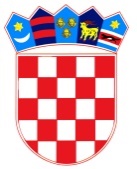 REPUBLIKA HRVATSKA – GRAD ZAGREBOsnovna škola Frana GalovićaZagreb, Školski prilaz 7Klasa: 003-06/18-01/07Urbroj: 251-312-18-01Zagreb, 17. svibnja 2018.POZIV Pozivam Vas na 15. sjednicu Školskog odbora koja će se održati u srijeda 23.05.2018. u 18,00 sati, u sjedištu škole.Prijedlog dnevnog reda: Verifikacija zapisnika 14. sjednice Školskog odboraVerifikacija mandata novoimenovanih članova Školskog odboraOdluka o imenovanju ravnatelja/ice ŠkolePravilnik o obradi i zaštiti osobnih podatakaKadrovska pitanjaRazno                                                                                                                   Predsjednica: Ksenija Balaž, prof.